Bancroft Memorial Library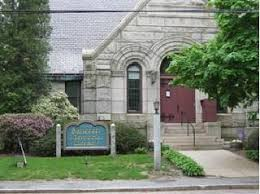 Board of Library TrusteesMinutes: February 1, 2022Present: Frederick Oldfield III, Chair, Christine Seaver, Secretary, Marie Riddell, Tricia Perry, Library DirectorMeeting called to order at 4:05 p.m.Library MinutesMotion made and seconded to accept the minutes for January 4, 2022.Statue of Hope Update:Covering for the Statue of Hope partially collapsed due to the weight of snow. The Highway Department removed snow and cut some tie-downs to relieve tension on the framing. Many PVC joints came apart. Bob Erbetta came and spent 4 hours stabilizing the structure. He will work on a plan/design for a metal scaffolding replacement structure for future winters. Louise Freeman (Conservator) has been contacted and will evaluate the statue in April. Tricia Perry has reached out to a conservator at the Mt. Auburn Cemetery as well.Director’s Report:Two bats were found in the library. Dewey Pest and Wildlife came and did an inspection for entry points. One opening has been sealed with insulation. No evidence of new activity has been found. Joe Atkinson (Energy Efficiency Services) determined two failed heating zoned valves in Wendy’s area and the reference room caused the library temperature to only reach 66 degrees. There was no heat at all in those two areas. Mr. Atkinson is scheduled to replace the values and filters.Roof project with Almar, LLC will be closed out by the Town of Hopedale since the scope of work has been finished and expenses are near 100%. Water infiltration has been still occurring in the front room. Additional work will be needed on the ventilation unit, library’s envelope (doors, repointing, and power washing). The new library website is completed and will be migrated by CivicPlus in the next few weeks. FY2023 Budget:  FY23 capital expense requests have been submitted to the Town Administrator.FY2022 Budget:FY22 Budget is tracking at about 50%+ to date. Accounts are in good standing and on target. Additional maintenance costs are expected due to heating issues, statue problems, and bats.Grant OpportunitiesGreen Communities LED lighting proposal is being revised to cover LED lamping and work in the program room and downstairs hallways. The box light fixtures in the Reference/Reading Room areas will not be replaced per the revised proposal.  Grant proposal by Tricia Perry and Nancy Verdolino on FY23 LSTA Community Languages is being developed with the Massachusetts Board of Library Commissioners.Old BusinessDeep cleaning will be done by Dynamic Janitorial Cleaning on President’s Day weekend. Money will be taken from state aid funds, not to exceed $5,000.New BusinessTricia Perry has been invited to be a panelist at the upcoming meeting of the Massachusetts Library Association. The Hopedale Foundation has made a generous donation to the Library in the amount of $1000.Next Trustees meeting will be March 1, 2022 at 4 pm.
Meeting adjourned at 4:25 p.m.Respectfully submitted,Christine SeaverSecretary 